Origin/Ocean Intro NotesAquatic Biomes: ______________________________________________________________________Determined by __________ factorsAmount of _____________________Amount of _____________________Amount of _____________________Freshwater Biome: ______________________________________________________________________________Marine (Oceans and Seas): _____________________________________________________________________________________ is contained in the ocean.   ____________________________________________________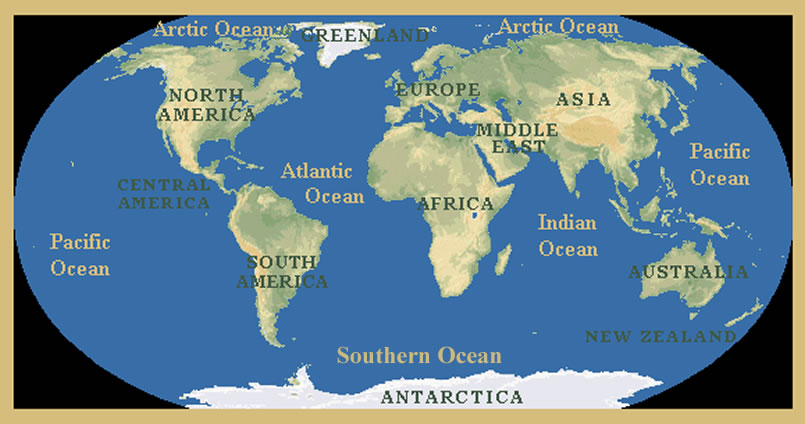 Seas: Smaller than oceans and are mostly ____________________________________  Ex. Mediterranean SeaEstuary: Where the _________________________ meets the ____________________ of the ocean.  Act as filters. The ____________ North Carolina estuary is ____________________. Water drains into this system from eastern North Carolina and southeastern Virginia, from the Chowan, Roanoke, Pasquotank, Pamlico, and Neuse Rivers, from marshes, swamps, forests, and grasslands.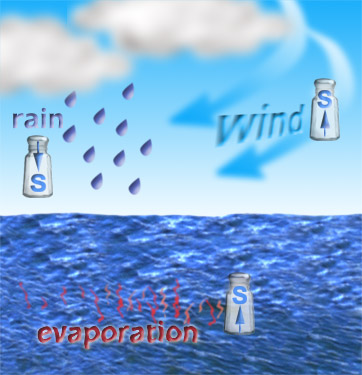 Where did the ocean come from?_________________________________________________________________________________________________________________________________________________________________________________________________Basin:__________________________________________Where did elements in ocean water come from?1._____________________________________________________2._____________________________________________________Properties of Ocean Water: SALINITYThe_____________ most abundant dissolved elements are ___________ and ____________________ together forms the salt ____________________________ of salt in seawater is made of dissolved Na+ and Cl-  NaCl  	                                                           (10% is other salts like __________________________)So how salty is the ocean?  Consider the following – For every 1000L of water, ______________________ (3.5%)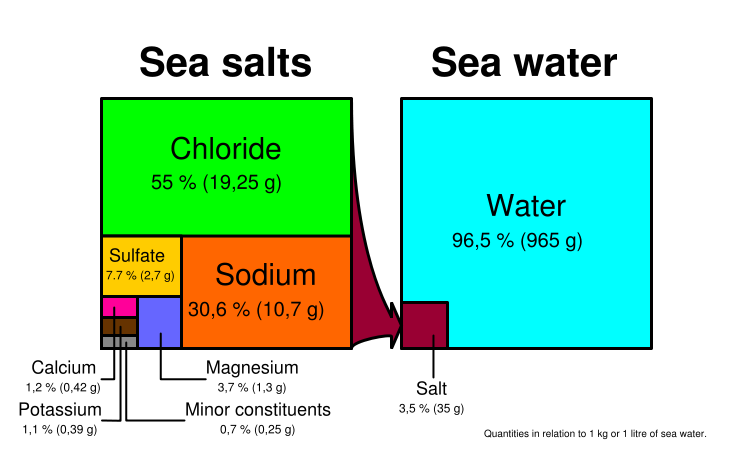 Salinityis the measure __________________________ in seawater.The salinity of the ocean has stayed the same for millions of years  _________________________Properties of Ocean Water: TemperatureThe ________________ is the source of ______________________for ocean water.Temperature determines: ______________________________________________________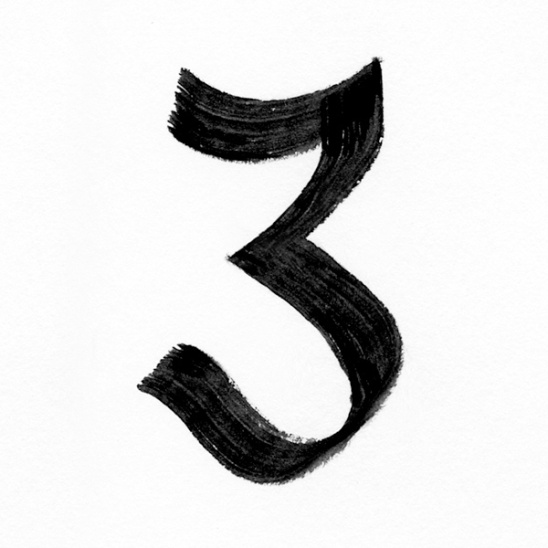 100-400m  __________________________zoneFairly constant temp except of seasonal changes.Thermocline – ______________________________________Warm surface water does NOT mix easily with colder deep water.                 WHY? _____________________________From thermocline to 4000m+ is the __________________Extremely cold water _______________________What is __________________________________?Climate Research, Hurricane Forecasting, El Niño & La Niña Forecasting, Ship Routing, Offshore Industries, Fisheries Management, Marine Mammal Research, Coral Reef Research